GUVERNUL ROMÂNIEI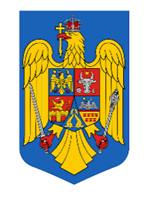 HOTĂRÂRE pentru modificarea Hotărârii Guvernului  nr. 1217/2012 privind aprobarea Regulamentului de organizare şi funcționare și a structurii organizatorice ale Administraţiei Rezervaţiei Biosferei „Delta Dunării”În temeiul art. 108 din Constituția României, republicatăGuvernul României adoptă prezenta hotărâre:Art. I. Hotărârea Guvernului nr.1217/2012 privind aprobarea Regulamentului de organizare şi funcționare şi a structurii organizatorice ale Administrației Rezervației Biosferei "Delta Dunării, publicată în Monitorul Oficial al României, Partea I, nr. 865 din 20 decembrie 2012, cu modificările ulterioare, se modifică după cum urmează:La Anexa nr.1, articolul 8 alineatul (2) va avea următorul cuprins:„Art.8 -(2) Numărul maxim de posturi pentru aparatul propriu al Administrației Rezervației este de 127.”Anexa nr.2 se modifică și se înlocuiește cu anexa la prezenta hotărâre. Art. II. Încadrarea personalului Administrației Rezervației Biosferei “Delta Dunării” în numărul maxim de posturi aprobat şi în noua structură organizatorică se face cu respectarea drepturilor la carieră ale funcţionarilor publici, în termen de minimum 30 de zile de zile de la data intrării în vigoare a prezentei hotărâri.PRIM – MINISTRUION-MARCEL CIOLACU